Sponsored byHomebush Community Bank, BendigoSTRATHFIELD CROQUET CLUB THOUGHT SPORT CARNIVAL -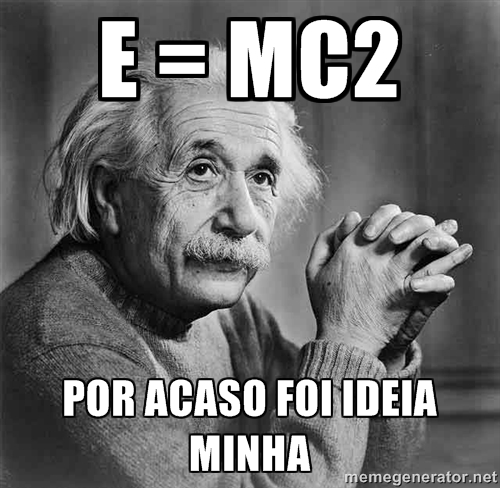 STRATHFIELD CROQUET CLUB INC.THOUGHT SPORT CARNIVAL -MONDAY 4th – SATURDAY 9th APRIL 2016Entry FormSignature: 	______________________________		Date:	_______________________EITHER EMAIL TO heather.smallbone@gmail.com or strathfieldsec@gmail.comOR MAIL TOTournament Committee, Strathfield Croquet Club Inc.50 Redmyre Road, Strathfield.  2135 NameAddressAddressPhone No.            Home                       MobilePhone No.            Home                       MobileEmailClubHandicapAre you prepared to refereeYes                                      No   Form of paymentCheque              Payable to Strathfield Croquet Club Inc.                   Direct                Reference = surname  BSB 633 000 A/c No. 149950503